Office of Maritime CommunicationsObservation Check List 2017 – Suggested Responses - Short Range Operator Certificate of Proficiency (SROCP)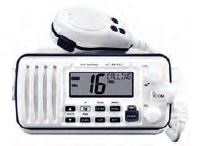 Assessment Criteria Suggested Expected ResponseAssessment Criteria Suggested Expected Response1Using the VHF marine radio demonstrate: turn on transceiver;adjust for volume;adjust transmitter power to minimum required;set channel for initial call; andreduce background noise.  Turn on and adjust volume.Adjust power selector control (max 25watts).Channel 16 using channel button.Adjust squelch control to stop background noise.2Using the VHF marine radio demonstrate: how to log in with Marine Rescue Sydney.Call;Response; Changing channels; and signing off.Loki this is Marine Rescue Sydney received change to 73 over.This is Marine Rescue Sydney received loud and clear go ahead. Over.This is Marine Rescue Sydney, received, heading for Tenth Island ETA 4:00pm. OutThe identifying name can be followed by the MMSI number.On channel 16 and state:Marine rescue Sydney this isLoki (x 2) on channel 16, logging in, suggest 73 Over (both stations change to channel 73)Marine Rescue Sydney this is Loki (x 2) on channel 73 how do you read me? overThis is Loki, heading for Tenth Island estimate of return 4:00 pm. Over The transceiver should then be set back to channel 16.3Using the VHF marine radio demonstrate: A mayday call and message.Mayday Mayday Mayday this is Loki Loki Loki Mayday Loki, position, nature of distress and then any other information i.e. number people on-board, EPIRB activated act. Over  4Using the VHF marine radio demonstrate: Edit and pretend to send (do not press button) send DSC distress alert. Open cover on DSC red button tap once. Display will appear on screen. Scroll through the category screen to defined the various categories i.e. position (if no GPS) number of people on board, nature of distress act. To send the distress open cover and hold red button down for 5 seconds a counter will beep and then the alarm will sound.5Using the VHF marine radio demonstrate: set up and initiate  dual watchProgram a working channel into the marine radio and then tap the dual watch button.